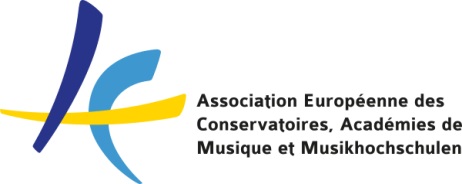 AFTER THE MOBILITYTRAINEESHIP CERTIFICATETable D – Traineeship Certificate by the Receiving Organisation/EnterpriseTraineeLast name (s)First name (s)Sending institution Receiving Organisation/EnterpriseSector of Receiving Organisation/EnterpriseAddress of Receiving Organisation/EnterpriseStart date and end date of the traineeship: from [day/month/year] …………… to [day/month/year]	…………….Traineeship title:Detailed programme of the traineeship period including tasks carried out by the trainee:Knowledge, skills (intellectual and practical) and competences acquired (achieved Learning Outcomes):Evaluation of the trainee:Date:Name and signature of the Supervisor at the Receiving Organisation/Enterprise: